Homemade ButterIngredients 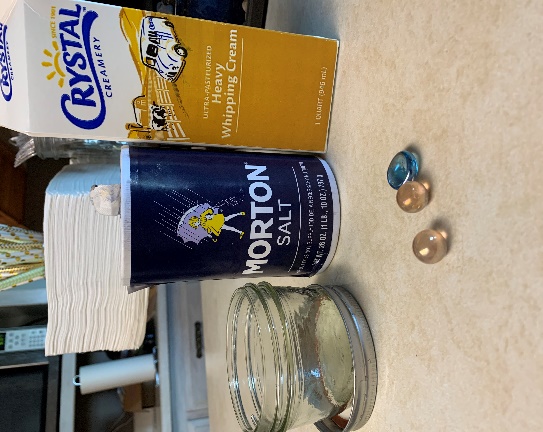 *Heavy Whipping Cream*Jar with a lidOptional*Salt ¼ teaspoon*Marbles (for agitation and helps the fat stick)Fill a jar halfway and with heavy whipping cream.  Secure with the lid on.  Take turns shaking, rolling the jar back and forth, dance with a song, jump, however you can.  It will take about 5-10 minutes.  It will look like whipped cream, then it will get a little harder to shake and look thick, then it will become a solid and then there will be a solid piece and a good amount of liquid.  This is considered the buttermilk and you can save it.  Just pour out the liquid and use a spoon to smooth out and round your butter.  It’s supper yummy.  Watch the video link provided for the YouTube of Ms. Kristina and her kids making this butter.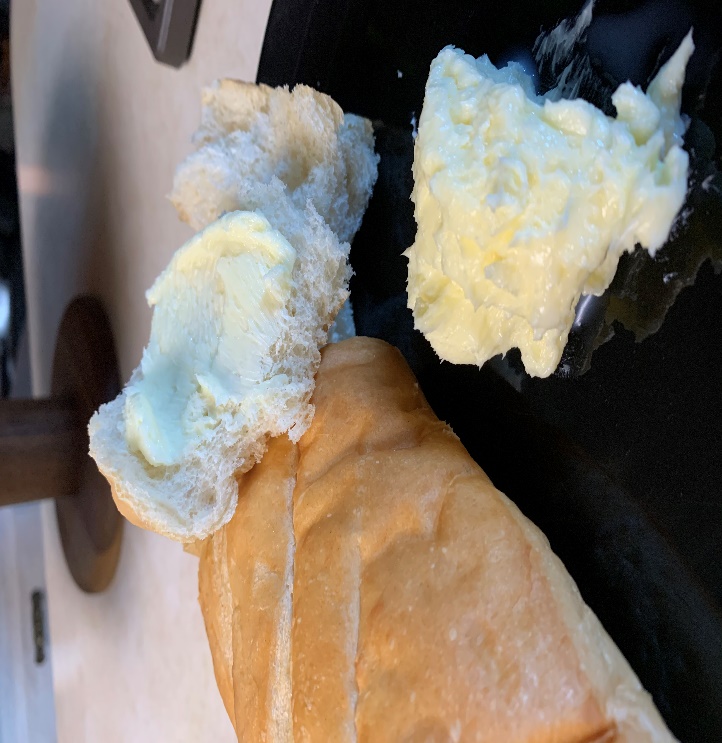 